ROTINA DO TRABALHO PEDAGÓGICO PARA SER REALIZADA EM DOMICÍLIO (M I-C ) – Profª Tatiana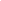 Data:17/05 a 21/05 de 2021 Creche Municipal “Maria Silveira Mattos”SEGUNDA-FEIRATERÇA-FEIRAQUARTA-FEIRAQUINTA-FEIRASEXTA-FEIRAMATERNAL 1-C*Hora da música: A canoa virou/ Palavra cantadahttps://www.youtube.com/watch?v=_vmxj-adiPoO link será disponibilizado no grupo.*Atividade:  Quem está no espelho?*Objetivo: Construção da identidade, reconhecimento de sua imagem e suas características. *Desenvolvimento:  Convide a criança até um espelho grande que reflita o corpo por inteiro. Apresenta e aponta as partes do  seu corpo. Faça perguntas, como: onde estão os olhinhos? o nariz? os pés?Obs: Atenção e cuidado com o espelho.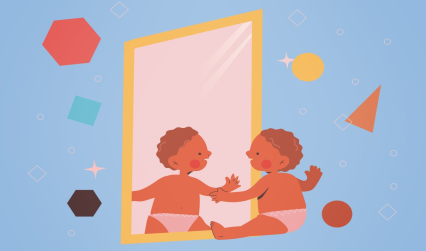 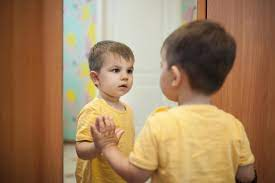 MATERNAL 1-C*Hora da História:  Quem sou eu? Ana Maria Machadohttps://www.youtube.com/watch?v=-2V5WjJd4FAO link será disponibilizado no grupo.*Objetivo:  Apreciar e aumentar interesse pelas histórias,desenvolver a imaginação e fala.*Desenvolvimento: Assista a história uma vez. Assista novamente aos poucos e faça perguntinhas simples, para que a criança tenha oportunidade de imaginar e falar.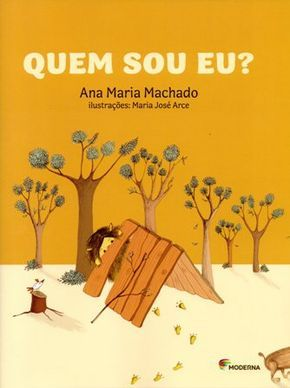 MATERNAL 1-C*Hora da música: Nossa família/ Mundo Bita https://www.youtube.com/watch?v=48 phn rkZ 5wO link será disponibilizado no grupo.*Atividade: Quem sou eu?*Objetivo: Aumentar o vínculo familiar. Favorecer o autoconhecimento, imaginação e fala. *Desenvolvimento:  Em um momento tranquilo, convide a criança para ver e tocar algumas fotos de recordação.Mostre à criança fotos de toda a família que ela convive, como os pais, avós e tios. Faça perguntinhas simples como: Quem é o papai como ele se chama? Qual é o nome da vovó e do vovô? Quem são as pessoas que moram com a família?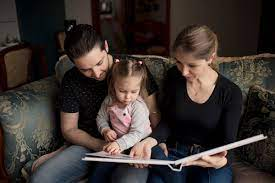 MATERNAL 1-C*Hora da História:    A princesinha sem nome/ Alessandra de Paula História contada pela professora Tatianahttps://www.youtube.com/watch?view pXG VfsO link será disponibilizado no grupo.*Objetivo: Apreciar e aumentar interesse pelas histórias, desenvolver imaginação e fala.*Desenvolvimento: Assista a história uma vez. Assista novamente aos poucos e faça perguntinhas simples, para que a criança tenha oportunidade de imaginar e falar.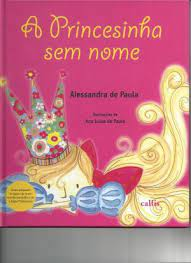 MATERNAL 1-C*Hora da música: Cabeça, ombro joelho e pé/ Bob Zoomhttps://www.youtube.com/watch?v=vDee2bF8XlsO link será disponibilizado no grupo.*Atividade:  Vamos brincar de o  “mestre mandou”*Objetivo:    Estimular a concentração,  imaginação,  coordenação motora através de movimentos,  atenção e a linguagem corporal.*Desenvolvimento:   Convide a criança até o espelho grande, que reflita todo o seu corpo e interaja com ela brincando de o mestre mandou.   O mestre diz: “Seu mestre mandou" . Daí é só criar: “Ficar de joelhos”, “Colocar a mão na cintura”, “pular num pé só”, “encostar a cabeça no ombro”, e por aí vai. Faça uma vez para que a criança aprenda. Obs: Atenção e cuidado com o espelho.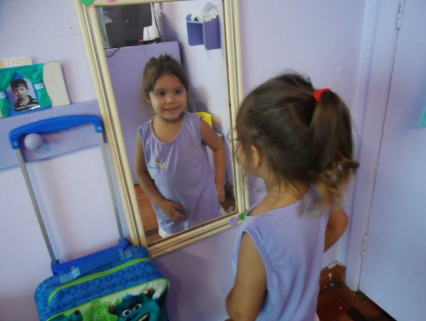 